                   РУКОВОДИТЕЛЬ  : ИЗУДИНОВА .З.А     конкурс«Золотая     осень»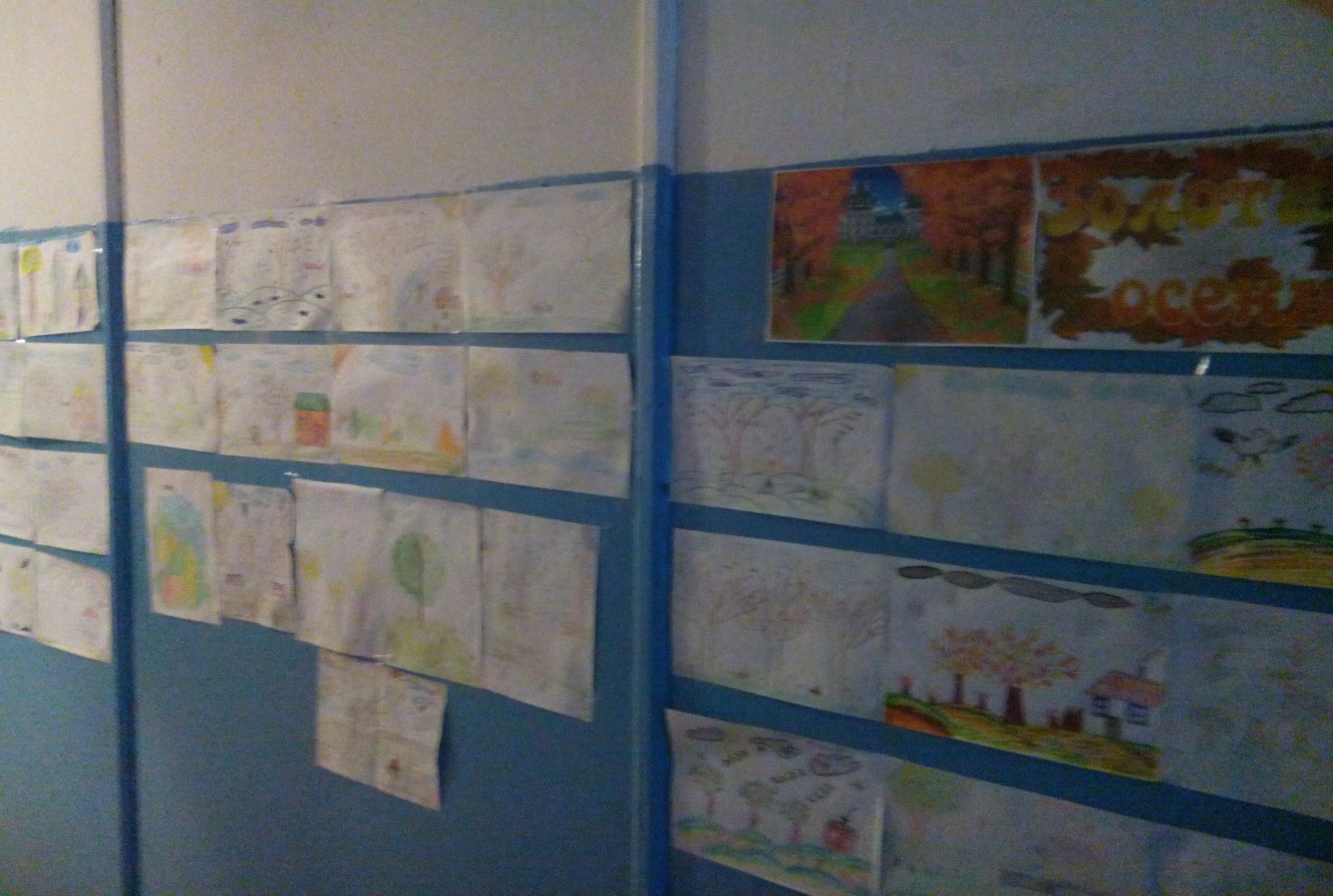 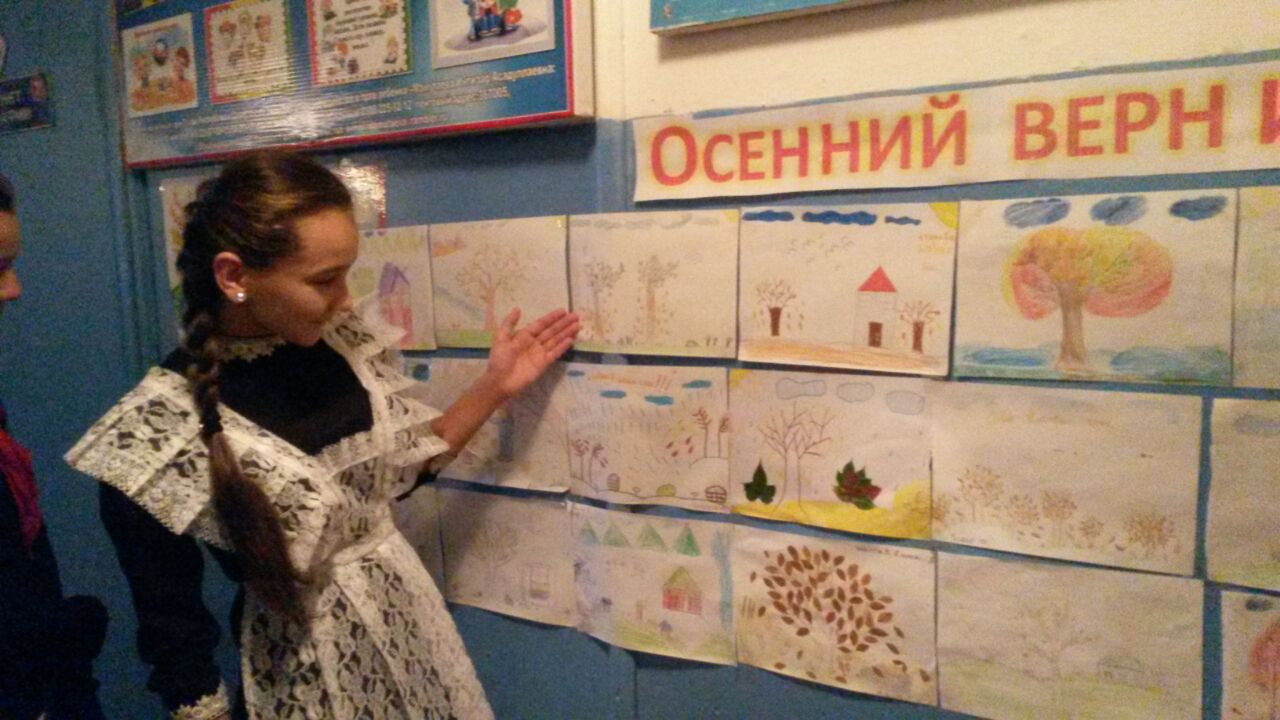 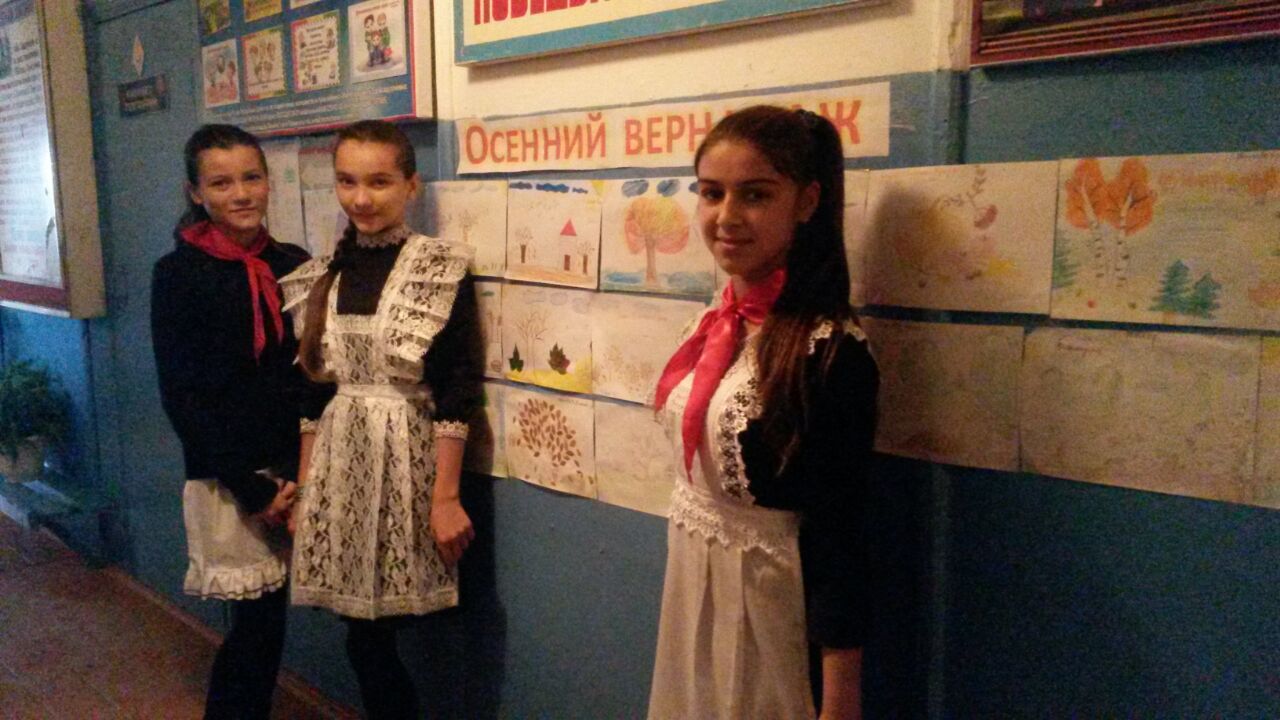 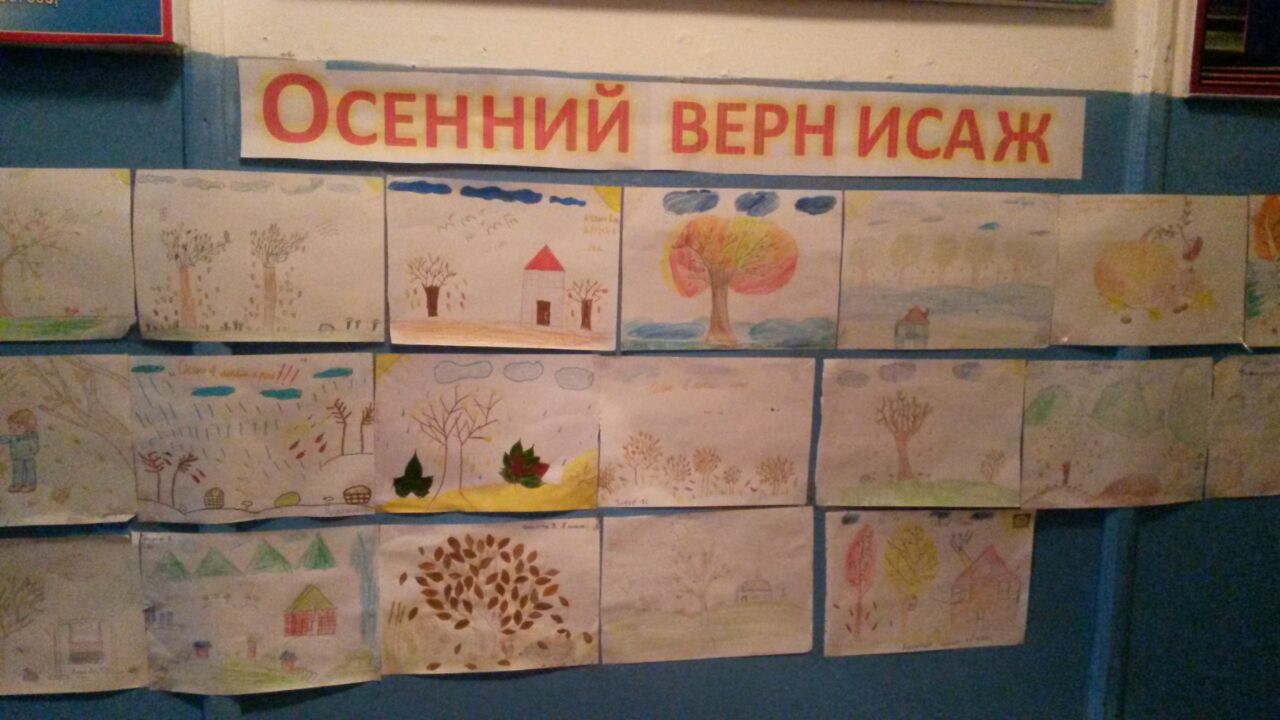 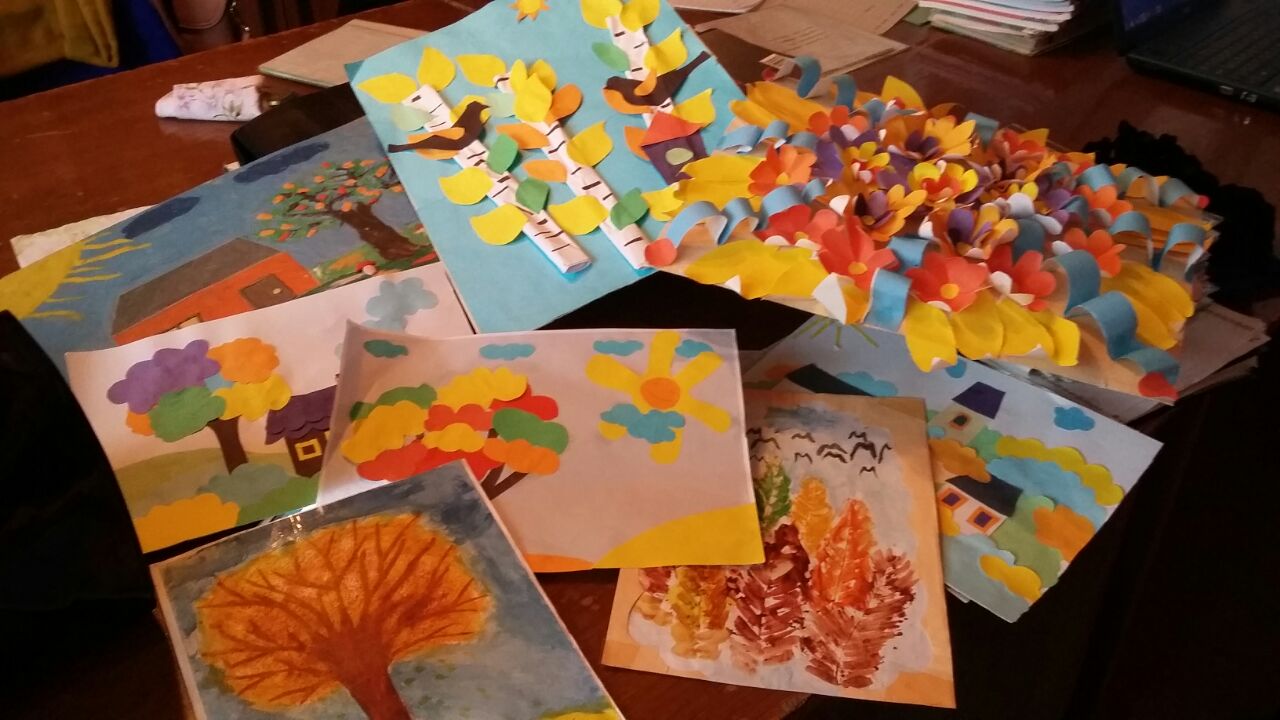 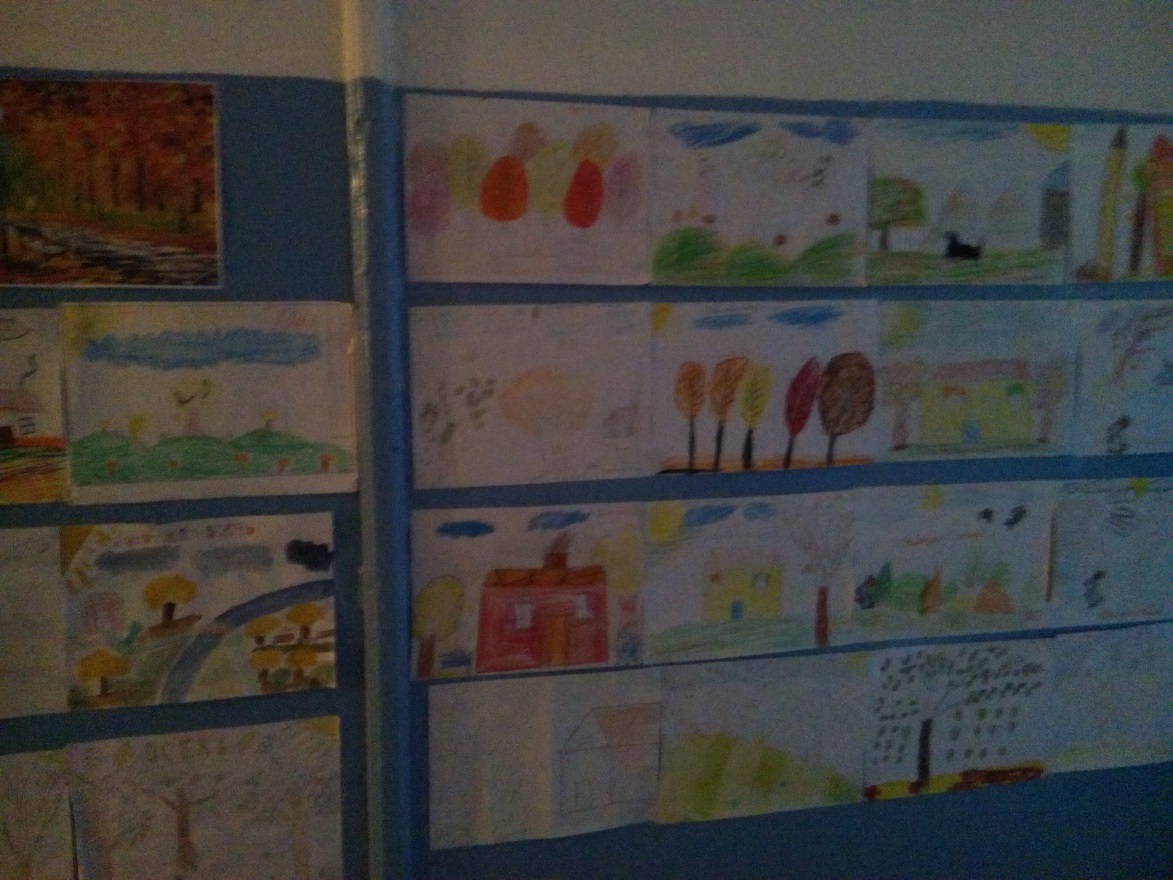 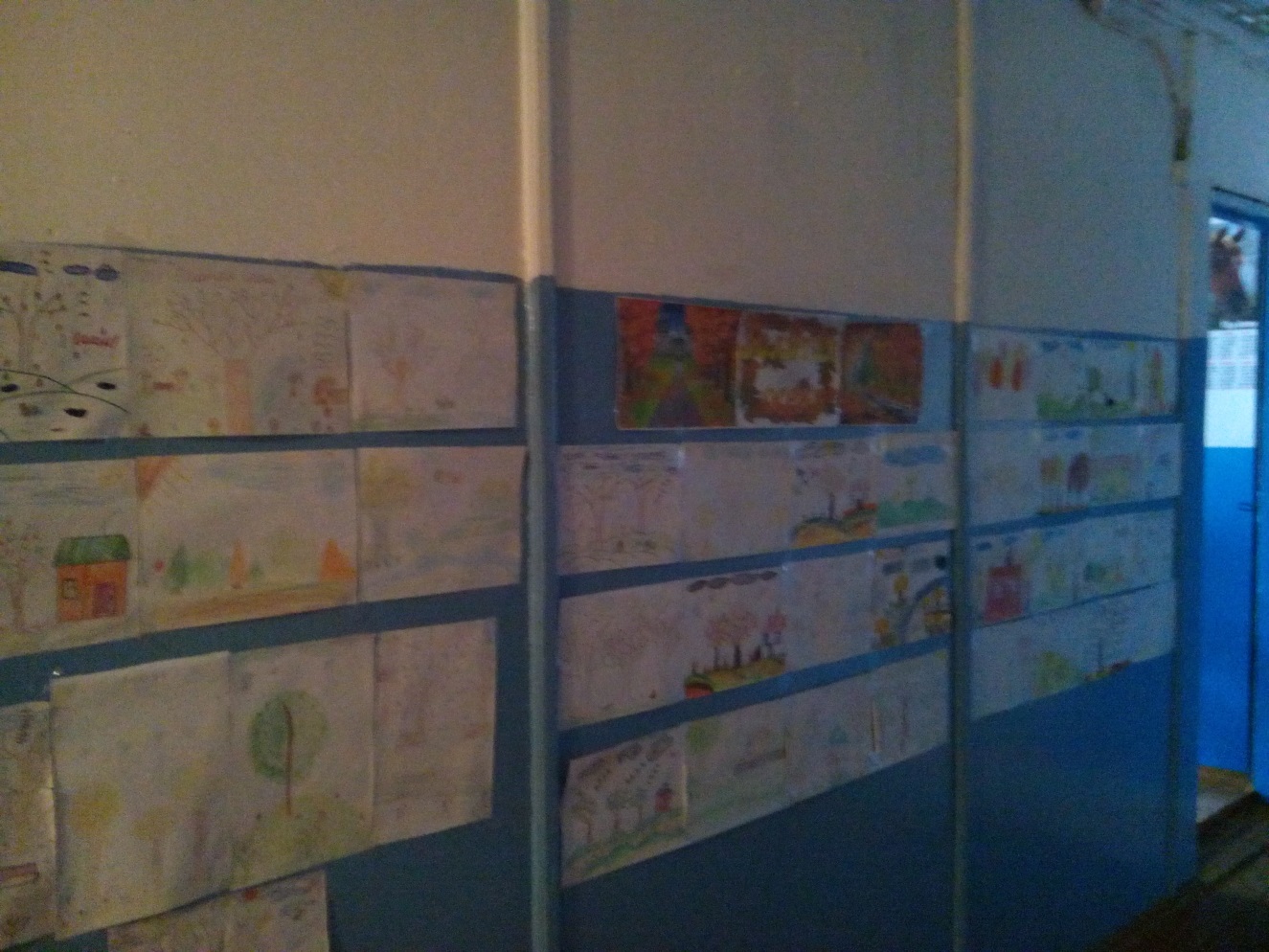 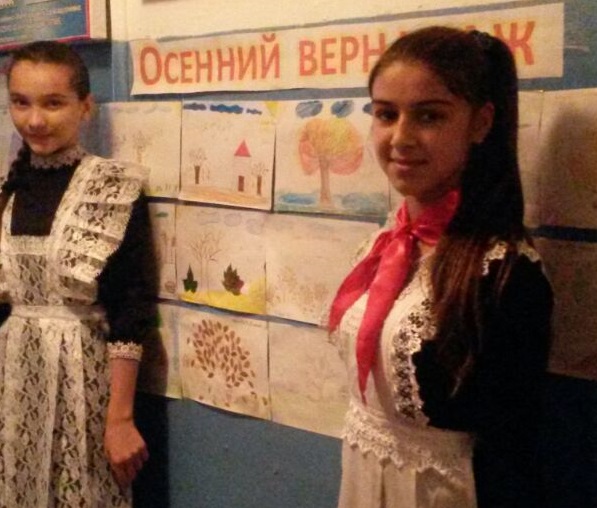 